ESCOLA _________________________________DATA:_____/_____/_____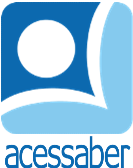 PROF:_______________________________________TURMA:___________NOME:________________________________________________________PROBLEMAS DE ADIÇÃOUma escolinha tem, 32 meninos e 41 meninas matriculados. Ao todo, quantas crianças estudam nesta escolinha?R: Um açougue vendeu 104 kg de carne na sexta, no sábado 98 kg e no domingo 56 kg. Quantos quilos de carne foram vendidos durante estes três dias?R: Mariana tem um saldo bancário de R$ 1706,00. Ela recebeu um depósito de R$ 592,00. Depois do depósito qual será seu saldo em conta?R: Um ônibus intermunicipal rodou, durante a sexta-feira, 41 quilômetros pela manhã, 23 durante a tarde e 55 quilômetros no período da noite. Quantos quilômetros esse ônibus percorreu sexta feira?R: Papai tinha 12 rosas vermelhas e 6 rosa brancas. Ele decidiu comprar 12 rosas brancas. Quantas rosas ele tem agora?R: Espaço criativo livre 